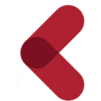 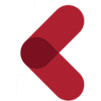 Alla Città Metropolitana di FirenzeDirezione Trasporto Pubblico Locale                                                                                                                        via Ginori 10- 50121                                  FIRENZEpec: cittametropolitana.fi@postacert.toscana.itOSSERVAZIONI AL PIANO URBANO DELLA LOGISTICA SOSTENIBILE  della Città Metropolitana di Firenze adottato con Deliberazione del Consiglio Metropolitano n.19 del 22 febbraio 2023Il/la sottoscritto/a ……………………………………………………………………………………………………………...nato/a a ………………………………………………..…………. il …………………………….……… residentea ………………………………………………………………………………………………………………………………………in via/piazza ……………………………………………………..… civ……………e-mail………………………………………………………………………………………………………………………………..pec.: ………………………………………………………………………………………………………………………………….in qualità di:diretto interessatolegale rappresentante dell’impresa/associazione/ente (specificare):……………………………………………………………………………………….….……………………………...con sede a………………………………………………………………………….……………....in via/piazza …………………………………………………….. civ…………………….…presa visione degli elaborati del Piano Urbano della Logistica Sostenibile adottato dalla Città Metropolitana di Firenze con Deliberazione del Consiglio Metropolitano n. 19/2023 e pubblicati sul sito web dell’ente, nella sezione PULS/piano adottato;PRESENTAN.	OSSERVAZIONI DI SEGUITO RIPORTATEconsapevole che potranno essere pubblicate nei documenti di Piano.accetto di essere eventualmente ricontattato in merito alle osservazioni presentate al seguente indirizzo email:		___________________acconsento al trattamento dei dati personali ai sensi dell’art. 13 del Regolamento europeo n. 679/2016 *Data	Firma	*Il conferimento dei dati è facoltativo, ma necessario per le finalità sopra indicate. Il mancato conferimento comporterà l’impossibilità della presa in carico delle osservazioni presentate di cui all’oggetto.INFORMATIVA PER IL TRATTAMENTO DEI DATI PERSONALI AI SENSI DELL’ART 13 DEL REGOLAMENTO EUROPEO N. 679/2016PremessaAi sensi dell’art. 13 del Regolamento europeo n. 679/2016, la Città Metropolitana di Firenze, in qualità di “Titolare” del trattamento, è tenuto a fornirle informazioni in merito all’utilizzo dei suoi dati personali.Titolare del trattamento dei dati personaliIl Titolare del trattamento dei dati personali di cui alla presente Informativa è la Città Metropolitana di Firenze, con sede a Palazzo Medici Riccardi, Via Cavour n.1, 50121 Firenze – Centralino: 055.27601Responsabile della protezione dei dati personaliLa Città Metropolitana di Firenze ha designato quale Responsabile della protezione dei dati è il dott. Otello CINI.Responsabili del trattamentoLa Città Metropolitana di Firenze può avvalersi di soggetti terzi per l’espletamento di attività e relativi trattamenti di dati personali di cui la Città Metropolitana ha la titolarità. Conformemente a quanto stabilito dall’art. 28 del Regolamento UE 679/2016 con tali soggetti la Città Metropolitana sottoscrive contratti che vincolano il Responsabile del trattamento al rispetto dalla normativa.Soggetti autorizzati al trattamentoI Suoi dati personali sono trattati da personale interno previamente autorizzato e designato quale incaricato del trattamento, a cui sono impartite idonee istruzioni in ordine a misure, accorgimenti, modus operandi, tutti volti alla concreta tutela dei tuoi dati personali.Finalità e base giuridica del trattamentoIl trattamento dei suoi dati personali viene effettuato dalla Città Metropolitana di Firenze per lo svolgimento di funzioni istituzionali e, pertanto,  ai sensi dell’art. 6 comma 1 lett. e),  non necessita del suo consenso. I dati personali sono trattati per le seguenti finalità: “Osservazioni al Piano Urbano della Mobilità Sostenibile – PULS ” adottato dalla Città Metropolitana di Firenze con atto n.  33 /2019.I dati personali saranno trattati dalla Città Metropolitana di Firenze esclusivamente per le finalità che rientrano nei compiti istituzionali dell’Amministrazione  e  di  interesse  pubblico  o  per  gli  adempimenti  previsti  da  norme  di   legge   o   di   regolamento.   Nell’ambito di tali finalità iltrattamento riguarda anche i dati relativi alle iscrizioni/registrazioni al portale necessari per la gestione dei rapporti con la Città Metropolitana di Firenze, nonché per consentire un’efficace comunicazione istituzionale e per adempiere ad eventuali obblighi di legge, regolamentari o contrattuali.Destinatari dei dati personaliI suoi dati potranno essere comunicati all’Autorità competente per la Valutazione Ambientale, Comune di Firenze, per le funzioni e finalità  spettanti.Trasferimento dei dati personali a Paesi extra UEI suoi dati personali non sono trasferiti al di fuori dell’Unione europea, salvo i casi previsti da specifici obblighi normativi.Periodo di conservazioneI suoi dati sono conservati per un periodo non superiore a quello necessario per il perseguimento delle finalità sopra menzionate. A tal fine, anche mediante controlli periodici, viene verificata costantemente la stretta pertinenza, non eccedenza e indispensabilità dei dati rispetto al rapporto, alla prestazione o all'incarico in corso, da instaurare o cessati, anche con riferimento ai dati che Lei fornisce di propria iniziativa. I dati che, anche a seguito delle verifiche, risultano eccedenti o non pertinenti o non indispensabili non sono utilizzati, salvo che per l'eventuale conservazione, a norma di legge, dell'atto o del documento che li contiene.I suoi dirittiNella sua qualità di interessato, Lei ha diritto:di accesso ai dati personali;di ottenere la rettifica o la cancellazione degli stessi o la limitazione del trattamento che lo riguardano;di opporsi al trattamento;di proporre reclamo al Garante per la protezione dei dati personali.Per l’esercizio dei diritti di cui sopra l’interessato può contattare il Responsabile della protezione dei dati della Città Metropolitana di Firenze: dott. Otello Cini tel. 0552760756email:otello.cini@cittametropolitana.fi.itlare del trattamento dei dati Città Metropolitana di Firenze, con sede a Firenze, via Cavour 1 , 50121 Firenze, Tel. 055/27601 ( pec: cittametropolitana.fi@postacert.toscana.it)..ISTRUZIONI PER LA COMPILAZIONE                                        Il presente modulo è stato predisposto allo scopo di facilitare l’elaborazione delle osservazioni e di standardizzare il processo di raccolta delle stesse da parte della Città metropolitana, con la volontà di rendere più efficiente ed efficace possibile la partecipazione alla costruzione del PULS.Si precisa che nel caso non si desideri utilizzare il modulo predisposto e si ritenga più utile altro formato di presentazione delle osservazioni, è comunque necessario allegare la fotocopia di un documento di riconoscimento in corso di validità, e autenticare i relativi documenti:con firma autografa se la consegna è effettuata in forma cartacea, a mano all’Ufficio protocollo o tramite raccomandata con avviso di ricevimento;firmato digitalmente se inviato in forma telematica.In caso di consegna in forma cartacea, la documentazione dovrà essere inserita in una busta chiusa, che dovrà riportare nel frontespizio la seguente dicitura:OSSERVAZIONI AL P.U.L.S. E AL RAPPORTO AMBIENTALEAl Dirigente della Direzione TPL della Città metropolitana di FirenzeVia Ginori 10 – 50121 FirenzeIn caso di invio in forma telematica, l’oggetto della p.e.c.  dovrà riportare la seguente dicitura:OSSERVAZIONI AL P.U.L.S. E AL RAPPORTO AMBIENTALEAl Dirigente della Direzione TPL della Città metropolitana di  FirenzeVia Ginori 10 – 50121 FirenzeIl modulo è predisposto per l’inserimento di un numero di osservazioni pari a tre. Qualora si desiderasse inserire un numero maggiore di osservazioni, sarà necessario utilizzare ulteriori copie del modulo.È possibile presentare le osservazioni compilando le schede seguenti e avendo cura di indicare:il documento, il capitolo e la pagina oggetto dell’osservazione (per quanto concerne gli elaborati grafici si prega di indicare il numero della tavola).la motivazionela proposta di modifica/integrazione.OSSERVAZIONE N. 1OSSERVAZIONE N. 1Documento a cui si fa osservazioneRelazione di Piano          Rapporto ambientaleTavola N°________  Sintesi non tecnicaRelazione di Piano          Rapporto ambientaleTavola N°________  Sintesi non tecnicaDocumento a cui si fa osservazioneRelazione di Piano          Rapporto ambientaleTavola N°________  Sintesi non tecnicaRelazione di Piano          Rapporto ambientaleTavola N°________  Sintesi non tecnicaMotivazioneMotivazioneProposta modifica/integrazioneProposta modifica/integrazioneOSSERVAZIONE N. 2OSSERVAZIONE N. 2Documento a cui si fa osservazioneRelazione di Piano          Rapporto ambientaleTavola N°________   Sintesi non tecnicaRelazione di Piano          Rapporto ambientaleTavola N°________   Sintesi non tecnicaDocumento a cui si fa osservazioneRelazione di Piano          Rapporto ambientaleTavola N°________   Sintesi non tecnicaRelazione di Piano          Rapporto ambientaleTavola N°________   Sintesi non tecnicaMotivazioneMotivazioneProposta modifica/integrazioneProposta modifica/integrazioneOSSERVAZIONE N. 3OSSERVAZIONE N. 3Documento a cui si fa osservazioneRelazione di PianoRapporto ambientaleTavola N°________  Sintesi non tecnicaRelazione di PianoRapporto ambientaleTavola N°________  Sintesi non tecnicaDocumento a cui si fa osservazioneRelazione di PianoRapporto ambientaleTavola N°________  Sintesi non tecnicaRelazione di PianoRapporto ambientaleTavola N°________  Sintesi non tecnicaMotivazioneMotivazioneProposta modifica/integrazioneProposta modifica/integrazione